   RESIDENTS OF CHARLOTTE COUNTY 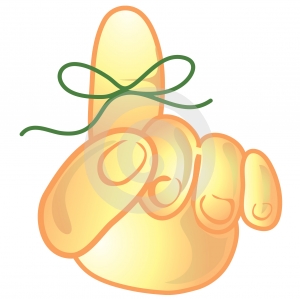                                AND                     Mc ADAM                                             ARE URGED TO ATTENDA MEETING:   OCTOBER 03, 2015   –  3:00 PMAT:  THE GARCELON CIVIC CENTER – 22 Budd Ave. St. Stephen                                AGENDA:THE CLOSURE OF THE COURT –  POTENTIAL LOSS OF SERVICES AT CHARLOTTES. THE GOVERNMENT’S DECISION TO CONTINUE REGIONALIZATION OF SERVICES IS THREATENING OUR QUALITY OF LIFE -   AND COSTING RURAL NEW BRUNSWICKER’S MORE MONEY COME – LISTEN TO THE FACTS – SHARE YOUR IDEAS – GET INVOLVEDWE CAN MAKE A DIFFERENCE IF WE WORK TOGETHER. ___________________________________________________________________                            Attention to residents on the ISLAND We want your voiced heard on these issues. If you are unable to come to St. Stephen please register to meet at the Village Office and attend via the internet. Deadline for registering is September 29th. 